ODGOJNO – OBRAZOVNO PODRUČJE: SKRB O SEBIVARIVO OD KELJA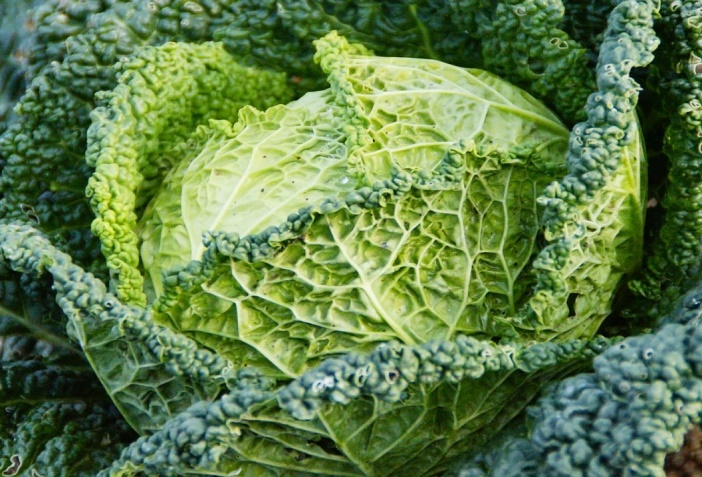 KELJ JE POVRĆE. ZELENE JE BOJE. JAKO JE ZDRAV.IMA PUNO VITAMINA I MINERALA.OD KELJA MOŽEMO PRIPREMITI ZDRAVO VARIVO.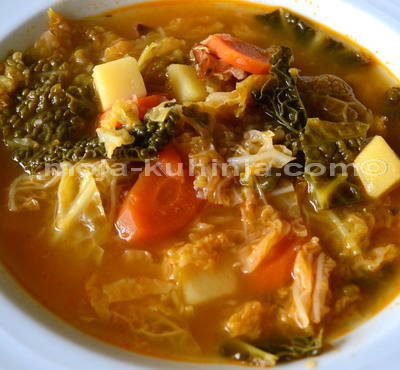 ZA PRIPREMU VARIVA POTREBNI SU NAM: KELJ, MRKVA, KRUMPIR, LUK I ČEŠNJAK.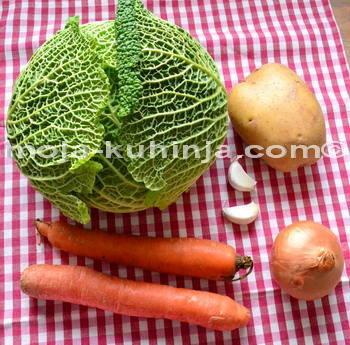 KELJ TREBA NAREZATI, OPRATI, USITNITI LISTOVE.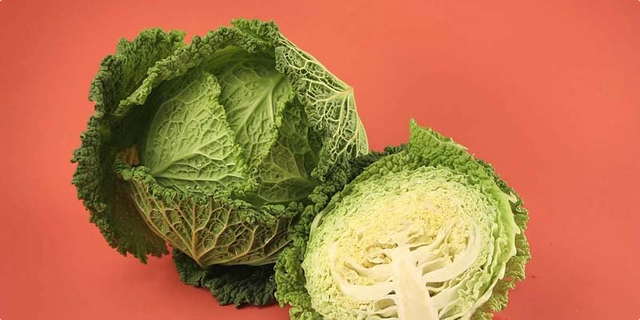 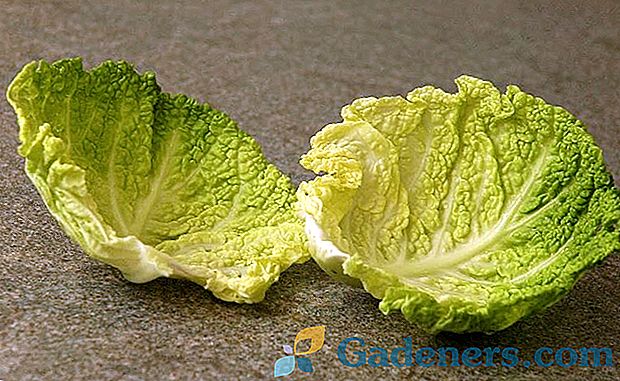 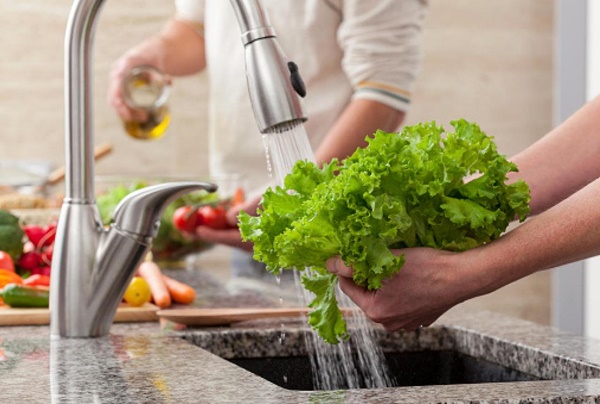 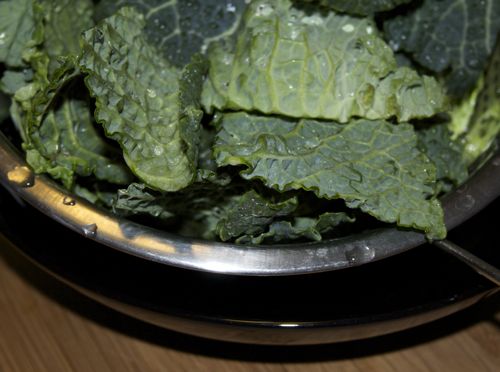  I SVE DRUGO POVRĆE TREBA OČISTITI, NAREZATI I         OPRATI.TEK NAKON TOGA MOŽEMO KUHATI VARIVO OD KELJA.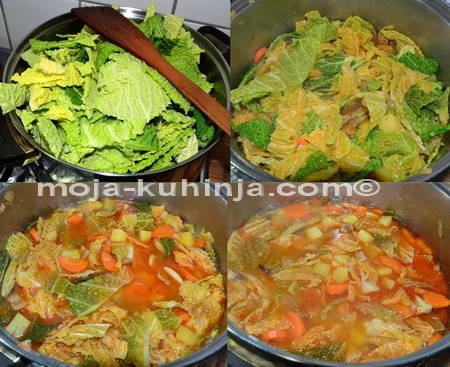 1. ZADATAK: OBOJAJ CRTEŽ KELJA!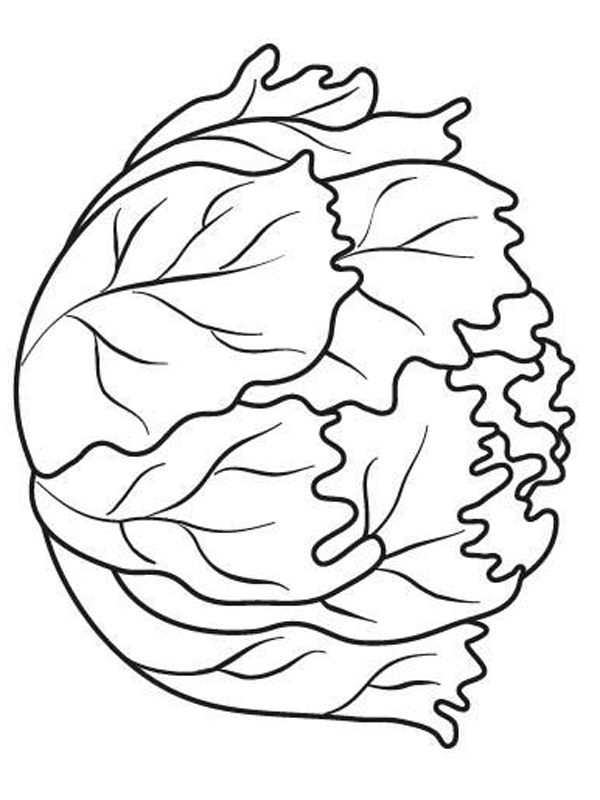 